附件2安溪县凤城镇处理政府信息公开申请流程图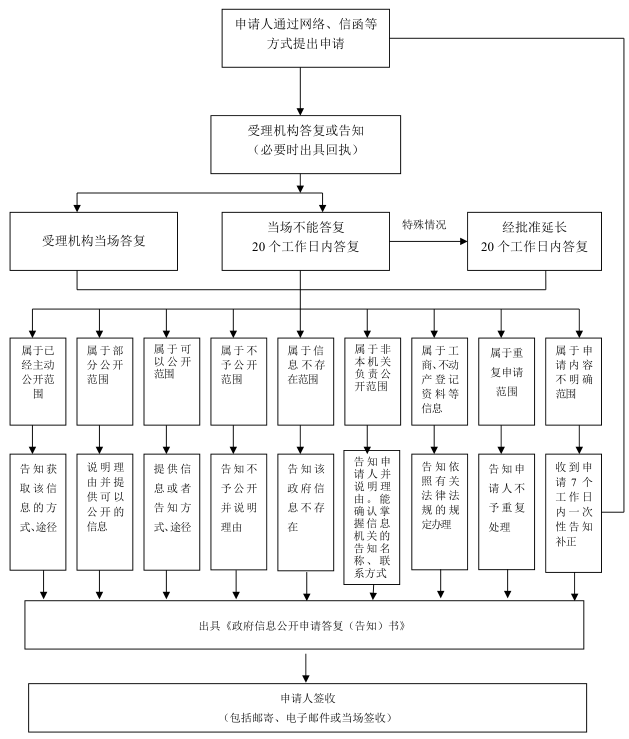 